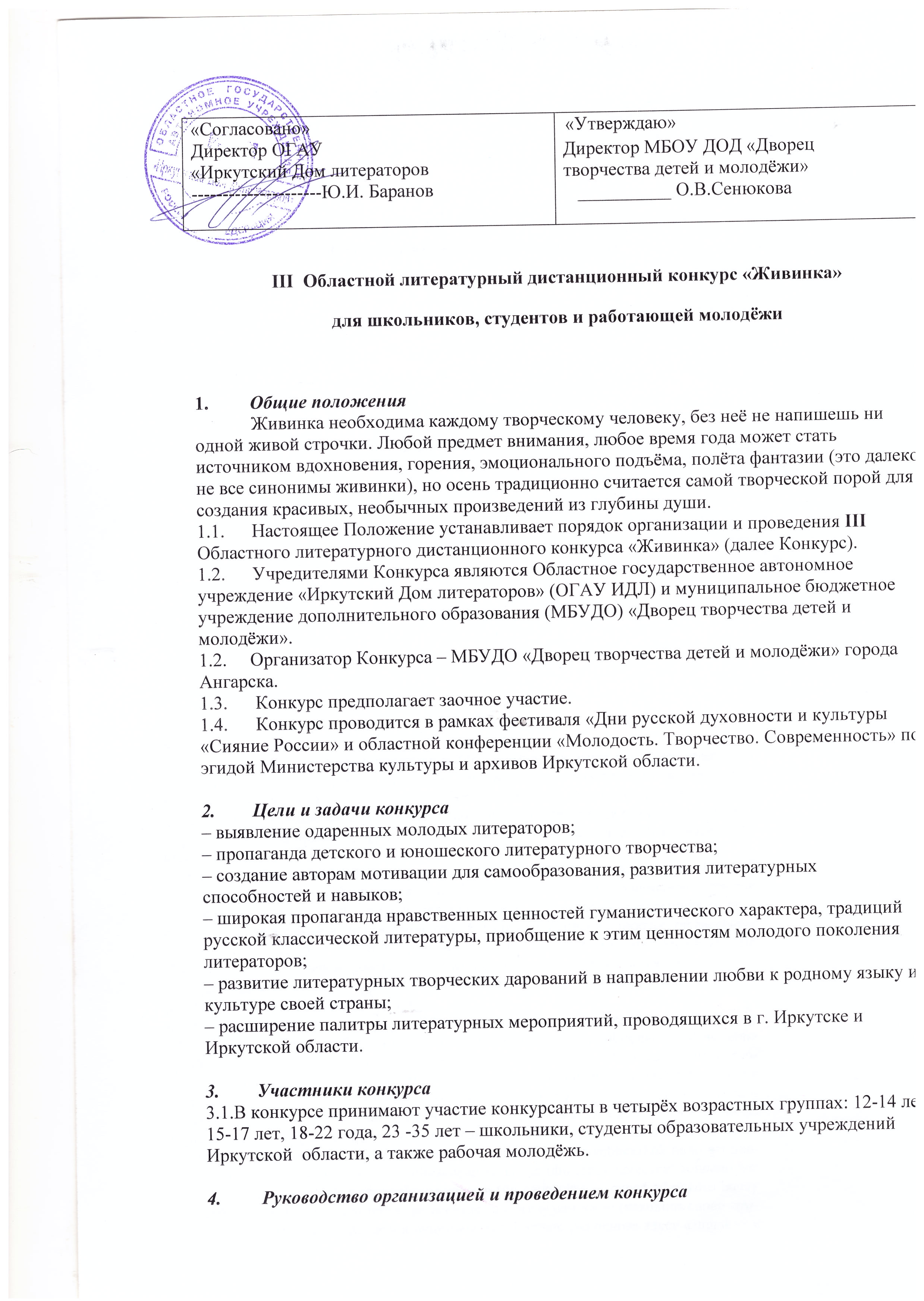 4.1.	Руководство организацией и проведением Конкурса осуществляется организационным комитетом, созданным на базе «Дворца творчества детей и молодежи». В оргкомитет входят работники ОГАУ ИДЛ и специалисты МБУДО «Дворец творчества детей и молодёжи»: - зам директора Иркутского Дома литераторов С.В.Зубакова,- ведущий методист  Иркутского Дома литераторов С.С.Пяткина, - зам.директора «Дворца творчества детей и молодежи» Т.А.Кляченкова,- методист «Дворца творчества детей и молодежи» Н.А.Васильева,- руководитель студии юных литераторов «Метафора» Т.А.Стрельникова.4.2	Оргкомитет обязан:– разработать и откорректировать «Положение о проведении III Областного литературного дистанционного конкурса «Живинка»;– собрать и рассортировать по номинациям заявочные материалы участников конкурса;– обеспечить подготовку и проведение церемонии награждения;– обеспечить освещение конкурса в средствах массовой организации.ОГАУ ИДЛ дополнительно обязан:– утвердить состав жюри, к работе которого привлекаются известные в Иркутской области члены  Союза Писателей России и Союза Российских писателей;– разработать и утвердить критерии оценки творческих работ;– принять результаты работы жюри по определению победителей конкурса в соответствии с критериями оценки.5.	Порядок проведения конкурса:5.1.	Прием заявок и рукописей проводится с 03 по 23 сентября . в электронном виде по e-mail: tatjanaboss12@yandex.ru  с пометкой в теме письма «Живинка»;– Работа жюри проходит с 24 по 29 сентября 2018года; – объявление результатов состоится на сайтах: Ангарск. Центр юных литераторов «Отражение» (www.litera-ang.ucoz.ru) и http://dt-ang.ru/;– здесь же будет опубликован список конкурсантов, рекомендованных для участия в конкурсной программе областной литературной конференции «Молодость. Творчество. Современность», которая состоится в Иркутске (п. Листвянка) 21-23 ноября – рассылка электронной почтой дипломов, сертификатов участникам III  Областного литературного дистанционного конкурса «Живинка» – с 14 по 21 октября– для ангарчан, участников  III  Областного литературного дистанционного конкурса «Живинка», церемония награждения состоится 12 октября (место и время награждения будут объявлены на сайте (www.litera-ang.ucoz.ru) 10 октября)5.2.	Конкурс предполагает организационный взнос в размере: –  200 рублей за одну номинацию;–  300 рублей в случае участия автора в двух номинациях.            Оплата производится по безналичному расчёту на реквизиты МБУДО «Дворец творчества детей и молодёжи» (приложение 2).5.3.	Копия платежного документа отправляется по электронной почте в одном файле с заявкой и произведением (произведениями).6.	Требования к конкурсным работам:6.1.	Конкурсные работы (рукописи) выполняются шрифтом Times New Roman, кеглем 14, межстрочным интервалом 1,5. Файлы doc, docx. Объем стихотворной рукописи – от 2 до 10 произведений, общим объёмом не более 320 строк.Объем прозы – от 2 до 10 (не более) страниц формата А-4 печатного текста, соответствующего требованиям. 6.2.      Перед произведением в правом углу написать фамилию, имя участника, возраст, название населённого пункта.6.3.	Заявки и рукописи, оформленные без соблюдений требований конкурса, к рассмотрению не принимаются. Файлы не архивировать!Номинации: «Поэзия» – все жанры «Проза» – все жанрыТема: свободная 7.	 Критериями оценки конкурсных работ является наличие в них:Грамотности;Логики построения текста, выстроенной композиции, единства формы и содержания, целостности восприятия читателем всего повествования;Художественных образов, их точности и эмоциональной ёмкости, ассоциативного богатства текста;Оригинальности авторской манеры, творческого почерка; приветствуется уместное употребление старославянских слов, выражений;Правильности употребления разговорной речи, канцеляризмов, иностранизмов и жаргона.  Критериями оценки конкурсных работ является отсутствие в нём:Нецензурных выражений, бранной речи; Речевых штампов и паразитной рифмы – случайной рифмы в прозаическом тексте (например: «Привлекло внимание мраморное здание»);Неудачной образности, вычурности речи;Неблагозвучий;Абсурдизмов, алогизмов, двусмысленностей (имеющих целью опошление произведения и его восприятие в непристойном смысле).Внимание:К конкурсу не допускаются и не рассматриваются работы, несущие в себе элементы агрессии, антигуманной направленности, содержащие пропаганду жестокости и насилия, шовинизма, имеющие антиобщественный, противозаконный и противоречащий нормам элементарной морали характер. Оценка текстов производится по 4 возрастным категориям: 12-14 лет, 15-17 лет, 18 лет-22 года, 23-35 лет.	В каждой категории – свои требования к мастерству автора, степени освоения автором навыка владения языком (т.е. автор 22 лет, безусловно, должен превосходить в мастерстве 12-летнего автора. Оценка работ младшей возрастной категории не может быть сопоставлена с оценкой работ старшей возрастной категории).Итоги конкурса будут освещены на сайте Дворца творчества детей и молодежи http://dt-ang.ru/; на сайте: Ангарск. Центр юных литераторов «Отражение» (www.litera-ang.ucoz.ru) и СМИ г.Ангарск.Лучшие работы будут рекомендованы для участия в конкурсной программе областной литературной конференции «Молодость. Творчество. Современность»,  а так же для публикации в областном альманахе для юношества «Первоцвет» и международном журнале «Метаморфозы».Справки по тел. 89526354675 (Стрельникова Татьяна Андреевна), 8 (3955) 52 37 79 (Васильева Наталья Александровна)                                                                                                      Приложение №1ЗАЯВКАна участие в III Областном  литературном дистанционном  конкурсе«Живинка»для школьников, студентов и работающей молодёжи(сентябрь 2018)Примечание: – Просим указывать  полную информацию об участнике конкурса и наставнике,  она будет использована  при  оформлении дипломов– ФИО наставника – при необходимости                                                                                                      Приложение №2РЕКВИЗИТЫ МБУДО «ДВОРЕЦ ТВОРЧЕСТВА ДЕТЕЙ И МОЛОДЕЖИ»Комитет по экономике и финансам администрации Ангарского городского округа (муниципальное бюджетное учреждение дополнительного образования  «Дворец творчества детей и молодежи»л/с 20706110860)ИНН: 3801131868 КПП: 380101001                  Банк: Отделение  ИркутскБИК: 042520001ОКТМО: 25703000Расчетный счет: 40701810150043080002                 КБК: 60703000000000003131 665830 Иркутская обл., г. Ангарск, квартал  64 , дом 1  тел8(395)523490    директор: Сенюкова Ольга Владиленовна Факс 8(3955) 529036  гл. бухгалтер: Заяц Светлан      Учреждение (полное наименование), населённый пункт      Учреждение (полное наименование), населённый пункт      Учреждение (полное наименование), населённый пункт      Учреждение (полное наименование), населённый пунктФамилия, имя участникаВозраст, класс контактный телефон участника, электронная почтаНазвание произведения  (произведений)ФИО наставника, место работы, должностьКонтактныйтелефон, электронная почта